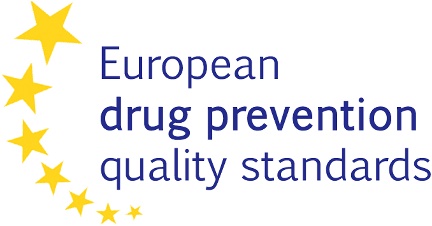 Post-seminar QuizWe would like to better understand what seminar participants know and think about quality and standards in prevention after the training. Therefore, we kindly ask you to complete the following quiz.If you completed a pre-seminar quiz, please answer the following three questions first to help us match pre- and post-seminar questionnaires:If you did not complete a pre-seminar quiz, please tick this box: How would you rate the overall quality of drug prevention in your country? (please tick the appropriate box in the scale below)Please explain why you chose this answer (optional)………………………………………………………………………………………………………………………………………….………………………………………………………………………………………………………………………………………….For each of the following statements, please tick the option that corresponds best to your own position regarding the European Drug Prevention Quality Standards (EDPQS):The aim of introducing European quality standards in drug prevention is to ensure that ... (please tick the correct answers)... target populations receive the best possible prevention activities… activities with no effects or harmful effects are avoided… prevention activities are informed by scientific research… all prevention activities consider the ethics of drug prevention... identical interventions are used across Europe... money is invested in the most effective approachesWhat can the European Drug Prevention Quality Standards (EDPQS) be used for? (please tick the correct answers)To improve the quality of prevention activitiesTo identify the strengths of prevention activitiesTo identify the weaknesses of prevention activitiesTo replace formal evaluationTo complement formal evaluationTo guarantee the effectiveness of a prevention activityTo plan new prevention activitiesTo develop professional knowledge and skillsTo help select prevention activities for funding and other supportA high quality prevention activity …. (please select the 3 most important aspects)… reaches many people… is based on an understanding of why people use drugs… causes no harm… is low cost… is based on learning from scientific studies about what works in prevention… is easy to implement… must always lead to abstention from drug useIn the following, you will find some statements about the European Drug Prevention Quality Standards (EDPQS). For each, please tick the option that corresponds best to your own opinion:Additional comments (optional)………………………………………………………………………………………………………………………………………….………………………………………………………………………………………………………………………………………….Please return the completed questionnaire to the organisers before leaving. Course satisfaction formThank you very much again for taking part in this seminar on the European Drug Prevention Quality Standards (EDPQS). The following questions relate to how the seminar was organised and delivered. To inform future seminars, we would be grateful for your feedback. Your answers will be processed anonymously.Today’s date: …………………………………………………… What did you like most about the seminar?………………………………………………………………………………………………………………………………………….………………………………………………………………………………………………………………………………………….What did you like least about the seminar?………………………………………………………………………………………………………………………………………….………………………………………………………………………………………………………………………………………….Please list three main points from this seminar which you plan to use in your future work:………………………………………………………………………………………………………………………………………….………………………………………………………………………………………………………………………………………….………………………………………………………………………………………………………………………………………….Any comments about the individual sessions (optional)………………………………………………………………………………………………………………………………………….………………………………………………………………………………………………………………………………………….From which part of the seminar did you learn the most? Can you say why?………………………………………………………………………………………………………………………………………….………………………………………………………………………………………………………………………………………….From which part of the seminar did you learn the least? Can you say why?………………………………………………………………………………………………………………………………………….………………………………………………………………………………………………………………………………………….What information was missing from the seminar that you think would be important?………………………………………………………………………………………………………………………………………….………………………………………………………………………………………………………………………………………….Before this training is presented again, I would suggest the following changes (if any):………………………………………………………………………………………………………………………………………….………………………………………………………………………………………………………………………………………….Additional comments (optional)………………………………………………………………………………………………………………………………………….………………………………………………………………………………………………………………………………………….Thank you for your time – your comments will help us to improve future seminars!Please return the completed questionnaire to the organisers before leaving.What is the day in your date of birth?  (e.g. if you were born on 04.03.1975, please write “4”)What is the first initial of your mother’s first name? (e.g. if your mother is called Julia, please write “J”)How many older brothers have you got? (e.g. if you have one older brother, please write “1”)Very high qualityVery low qualityStrongly agreeAgreeNeither agree nor disagreeDisagreeStrongly disagreeI know where to find information about the EDPQS.I understand the purpose and contents of the EDPQS.I know how I could use the EDPQS in my own work.I can think of specific ways in which the EDPQS could be used in my organisation.I intend to personally use the EDPQS in the future.I intend to tell others about the EDPQS.Strongly agreeAgreeNeither agree nor disagreeDisagreeStrongly disagreeStandards are important to help ensure quality in prevention. The EDPQS offer a useful tool to review the quality of prevention activities in a systematic way.For most prevention activities, the EDPQS are too difficult to achieve.For most prevention activities, the EDPQS are too difficult to use.It is worth investing time in reviewing the quality of prevention activities.Adherence to the EDPQS means it is more likely that an activity will be effective. The EDPQS are abstract (i.e., not relevant to the real world of prevention).The EDPQS help prevention workers to do their job better.Overall seminar contentsStrongly agreeAgreeNeutralDisagreeStrongly disagreeOverall, I am satisfied with the seminar.The seminar met my expectations.I would recommend this seminar to a colleague.The objectives of the seminar were clear.The objectives of the seminar were achieved.I found the seminar contents interesting.The seminar contents were relevant to my work.I gained new knowledge or skills during the seminar.I was able to understand the seminar contents without difficulty. I will review my own working practices as a result of attending this seminar.I will actually change the way I work based on the learning from this seminar.Contents of individual sessionsVery satisfiedSatisfiedNeutralDissatisfiedVery dissatisfiedOpening sessionExercise: Sharing the premisesExercise: Brief sharing of the premisesPresentation of EDPQSPresentation on country situationPresentation of EDPQS support materialsPresentation of EDPQS checklist & case studyExercise: Project analysis using case studyExercise: Self-reflection using own prevention projectExercise: Project buildingExercise: Compo buildingExercise: Project revisionsExercise: Promoting quality in preventionClosing sessionTrainer(s)Strongly agreeAgreeNeutralDisagreeStrongly disagreeWell prepared for the seminarKnowledgeable concerning the seminar topicEnthusiastic about the seminar topicGood at explaining seminar contents Gave clear instructions regarding the practical exercisesResponded well to participant comments and questionsEncouraged active participationManaged the group wellOrganisation of the seminarVery satisfiedSatisfiedNeutralDissatisfiedVery dissatisfiedTime managementLogical order of sessionsBalance between presentations, practical exercises, participant questions, and discussionsUsefulness of the presentation slidesUsefulness of the handoutsOpportunities for networking with colleaguesComposition of seminar participants in terms of professional role and experienceRegistration process, including information received before the seminar